Fiche de mandatement 16ème congrès Fédéral 30 septembre au 04 octobre 2019 Bussang - VosgesImportant :Fiche à renvoyer à l’adresse mail du syndicat national concerné pour les sections OPA, PTAS et PTRI et en copie à la Fédération : 16congresfnee@cgt.fr  Date limite de renvoi : 24 septembre 2019Après cette date, les demandes ne seront plus prises en compte pour le mandatement du congrès fédéral.Le syndicat, la section syndicale mandataire : ..............................................A tenu une assemblée générale de ses syndiqués le .................. à ................Cette assemblée générale décide de donner mandat pour porter ses voix et voter au congrès fédéral au délégué.e de la section suivante : ……………………………………………..Joindre obligatoirement une copie du procès-verbal de l’assemblée générale.Nom et Tél :						Signature du représentant 							de la structure syndicale mandataire :	Fait à :	.................................				Le : ......................................	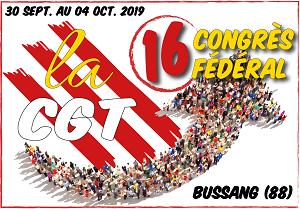 FEDERATION NATIONALE DE L’EQUIPEMENTET DE L’ENVIRONNEMENT263 rue de Paris – case 543 – 93515 Montreuil Cedextél. : 01 55 82 88 75 – Fax : 01 48 51 62 50 –E mail : fd.equipement@cgt.fr - Site : www.equipementcgt.fr